Begeleiderslijst 2022	 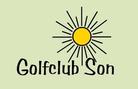 Rob Bijl06-37557211Leon Baars06-20541964Maria Dekkers 0499-473882Hannelies Koudstaal06-17852234Harrie van der Kallen06-53410618Franca van Laanen040-2410737Hannie Hoekstra0499-473433Nolleke van Santvoort040-2838601Peer de Wit0413-350464Els Raaijmaakers06-26304400Charles Schillemans06-30776632